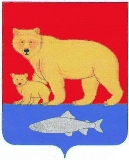 проектАдминистрация Карагинского муниципального районаП О С Т А Н О В Л Е Н И Е« ____» _________ 2018г.                                                                                                   № ____В соответствии с Федеральным законом Российской Федерации от 21.12.1994 г. № 69-ФЗ «О пожарной безопасности», Федеральным законом Российской Федерации от 21.12.1994 г. № 68-ФЗ «О защите населения и территории от чрезвычайных ситуаций природного и техногенного характера», Федеральным законом от 06.10.2003 г. № 131-Ф3 «Об общих принципах организации местного самоуправления в Российской Федерации», Постановления Правительства Российской Федерации от 30.12.2003 г. №794 «О единой государственной системе предупреждения и ликвидации чрезвычайных ситуаций», а также в целях достижения высокого уровня готовности и слаженности к оперативному реагированию на природные возгорания и эффективным действиям по их тушению на начальном этапе и недопущению перехода пожаров на населенный пункт, ПОСТАНОВЛЯЮ:Создать на территории муниципального образования городское поселение «поселок Оссора» на постоянной основе патрульную, маневренную и патрульно - контрольную группы (приложение № 1). Определить задачи для групп согласно приложения №2.Постановление администрации муниципального образования городского поселения «поселок Оссора» от 24.03.2017 № 32 «О создании на постоянной основе патрульной, маневренной и патрульно - контрольной групп на территории муниципального образования городского поселения «поселок Оссора»   признать утратившим силу.Установить, что действие постановления распространяется на межселенную территорию Карагинского муниципального района (с. Кострома).Настоящее постановление вступает в силу со дня его опубликования в газете «Карагинские Вести».Контроль за исполнением настоящего постановления возложить на заместителя главы администрации Карагинского муниципального района – руководителя управления по выполнению полномочий МО ГП п. Оссора администрации Карагинского муниципального района.Глава Карагинскогомуниципального района								В.Н. ГавриловСогласованно:Начальник правового отдела						            Н.А. ЩербинаИсполнитель Захарова Н.В.Список рассылки:Отдел по делам ГО и ЧСЗаместитель главы администрации   Карагинского муниципального района – руководитель управления по выполнению полномочий МО ГП п. Оссора,КГКУ "Корякское Лесничество",Отделение ПУ ФСБ России    по восточному арктическому району,ОП №18  Корякского МО МВД России,Оссорской пожарной спасательной части ФГКУ «отряда ФПС по   Камчатскому краю».Приложение № 1 к постановлению АдминистрацииКарагинского муниципального района от «___»______ 2018  № ___Состав оперативной группымуниципального образования городского поселения " поселок Оссора"Патрульная группа:1.Нестеренко Леонид Владимирович  -   Заместитель главы администрации                                                                                     Карагинского муниципального района – руководитель управления                                                                                 по выполнению полномочий МО ГП п. Оссора администрации                                                            Карагинского муниципального района,2.Тукбаева Светлана Юрьевна            - советник отдела благоустройства и жилищной политики управления по выполнению полномочий МО ГП п. Оссора администрации Карагинского муниципального района,3.Тон Владимир Олегович                     - водитель МАУ ««Муниципальное хозяйство».Маневренная группа:1.Нестеренко Леонид Владимирович  -   Заместитель главы администрации                                                                                     Карагинского муниципального района – руководитель управления                                                                                 по выполнению полномочий МО ГП п. Оссора администрации                                                            Карагинского муниципального района,2. Тукбаева Светлана Юрьевна            - советник отдела благоустройства и жилищной политики управления по выполнению полномочий МО ГП п. Оссора администрации Карагинского муниципального района,3. Плохотников Владимир Владимирович  - Заместитель руководителя КГКУ "Корякское Лесничество" (по согласованию),4.Логунов Дмитрий Петрович              - Сотрудник отделения ПУ ФСБ России                                                                       по восточному арктическому району (по согласованию),5. Матин Михаил Михайлович         - Сотрудник отделения ПУ ФСБ России                                                                        по восточному арктическому району  (по согласованию),6. Маслов Максим Игоревич                    -  Сотрудник отделения ПУ ФСБ России                                          по восточному арктическому району (по согласованию),7. Филимонов Анатолий  Сергеевич         - Старший УУП ГУУП и ПДН ОП №18                                                                 Корякского МО МВД России (по согласованию),8. Дмитриева Наталья Сергеевна   - УУП ГУУП и ПДН ОП №18                                                                              Корякского МО МВД России(по согласованию),9. Комельков Дмитрий Александрович - УУП ГУУП и ПДН ОП №18                                                                    Корякского МО МВД России (по согласованию),10. Падерин Андрей Федорович            - Заместитель начальника Оссорской пожарной спасательной части ФГКУ «отряда ФПС по   Камчатскому краю» (по согласованию),5.Тон Владимир Олегович                     - водитель МАУ ««Муниципальное хозяйство».Патрульно -контрольная группа:1.Нестеренко Леонид Владимирович  -   Заместитель главы администрации                                                                                     Карагинского муниципального района – руководитель управления                                                                                 по выполнению полномочий МО ГП п. Оссора администрации                                                            Карагинского муниципального района,2. Тукбаева Светлана Юрьевна            - советник отдела благоустройства и жилищной политики управления по выполнению полномочий МО ГП п. Оссора администрации Карагинского муниципального района,3.Плохотников Владимир Владимирович - Заместитель руководителя КГКУ "Корякское Лесничество" (по согласованию),4. Филимонов Анатолий  Сергеевич               -  Старший УУП ГУУП и ПДН ОП №18                                                                 Корякского МО МВД России (по согласованию),5.Падерин Андрей Федорович              -  Заместитель начальника Оссорской пожарной спасательной части ФГКУ «отряда ФПС по   Камчатскому краю» (по согласованию),6.Тон Владимир Олегович                     - водитель МАУ ««Муниципальное хозяйство».Приложение № 2 к постановлению АдминистрацииКарагинского муниципального района от «___»______ 2018  № ___Основные задачи группмуниципального образования городского поселения " поселок Оссора"1. Для патрульных групп:-выявление фактов сжигания населением мусора на территории городского поселения " поселок Оссора", загораний (горения) растительности на территории сельского поселения;проведение профилактических мероприятий среди населения по соблюдению правил противопожарного режима;идентификации термических точек, определение площади пожара, направления и скорости распространения огня;мониторинг обстановки;взаимодействие с ЕДДС Карагинского муниципального района.2. Для маневренных групп:принятие мер для ликвидации отдельных очагов природных пожаров, создающих угрозу населенному пункту и лесному фонду;оказание содействия оперативным службам по эвакуации населения, скота и материальных ценностей в случае угрозы перехода природных пожаров на населенный пункт;мониторинг обстановки;- взаимодействие с ЕДДС Карагинского муниципального района.3.Для патрульно - контрольных групп:проведение надзорно - профилактической деятельности и пресечение фактов незаконной деятельности в лесах;выявление виновных.О создании на постоянной основе патрульной, маневренной и патрульно - контрольной групп на территории муниципального образования городского поселения «поселок Оссора»